ประกาศองค์การบริหารส่วนตำบลกอตอตือร๊ะเรื่อง  ประกาศผลผู้ผ่านเกณฑ์การประเมินสมรรถนะเพื่อเลือกสรรและสรรหาบุคคลเพื่อแต่งตั้งเป็นพนักงานจ้างตามภารกิจ ตำแหน่ง ผู้ช่วยเจ้าพนักงานพัฒนาชุมชน สังกัด สำนักปลัด อบต.…………………………………………………….		ตามที่องค์การบริหารส่วนตำบลกอตอตือร๊ะ ได้ประกาศรับสมัครบุคคลเพื่อสรรหาและเลือกสรรเพื่อแต่งตั้งเป็นพนักงานจ้างตามภารกิจตำแหน่ง ผู้ช่วยเจ้าพนักงานพัฒนาชุมชน สังกัด สำนักปลัด อบต.จำนวน ๑ อัตรา เมื่อวันที่ ๑๓ มกราคม ๒๕๖๕ และได้ดำเนินการตามขั้นตอนต่าง ๆ เสร็จสิ้นไปแล้วนั้น  		องค์การบริหารส่วนตำบลกอตอตือร๊ะ จึงขอประกาศรายชื่อผู้ผ่านเกณฑ์การประเมินสมรรถนะตามเกณฑ์ที่กำหนดไว้ คือ		ให้ผู้ผ่านเกณฑ์การประเมินสมรรถนะได้ครั้งนี้ มารายงานตัวในวันจันทร์ที่ ๑๔ กุมภาพันธ์ ๒๕๖๕ เวลา ๐๘.๓๐ – ๑๖.๓๐ น. ณ องค์การบริหารส่วนตำบลกอตอตือร๊ะ หากไม่มารายงานตัวในวันและเวลาที่กำหนดไว้ จะถือว่าสละสิทธิ์จึงประกาศมาเพื่อทราบโดยทั่วกัน			ประกาศ   ณ  วันที่  ๑๐  เดือน กุมภาพันธ์  พ.ศ. ๒๕๖๕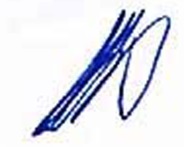  (นายมามะ  มาโซ)นายกองค์การบริหารส่วนตำบลกอตอตือร๊ะเลขที่สอบชื่อ - สกุลได้คะแนนคิดเป็นร้อยละของคะแนนทั้ง ๓ ภาคหมายเหตุ๐๐๑นางสาวมัสลีนา  ดอนิ๒๒๒๗๔.๐๐